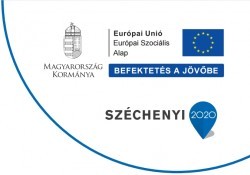 Kőszeg város csapadékvíz-elvezetési rendszerének fejlesztéseTOP-2.1.3-15-VS1-2016-000192017.06.01-tól 2018.01.31-igAz adott időszakban elkészültek a műszaki tervdokumentációk, műszaki rajzok, árazatlan és árazott tervezői költségbecslések, a részletes tervezői költségvetések és kiviteli tervek. Az engedélyezési eljárás lezárult, engedélyes, jogerős határozat kiadása megtörtént (2017.12.12.; 2018.01.08.).Az adott időszakban megtörtént a tervező, a közbeszerzési szakértő és a műszaki ellenőr kiválasztása is. A Vas Megyei Katasztrófavédelmi Igazgatóság kötelezte Kőszeg Város Önkormányzatát a Szabó hegy irányából érkező árkok vízgyűjtő területe hordalék mozgásának felülvizsgálatára és a hordalékmozgás csökkentéséhez szükséges kivitelezési munkálatok elvégzésére. Ezen munkálatok a „Kőszeg Város Önkormányzata a belterületi csapadékvíz elvezetési rendszer kialakítása, fejlesztése II. ütemben” kerülnek megvalósításra hazai forrásból, azonban az engedélyezésük egy eljárásban került kezelésre. Az engedély 2018.01.08-án jogerőre emelkedett.A 2018. február 8-i Képviselő-testületi ülésen elfogadásra került az építési tevékenységekkel kapcsolatos közbeszerzés, ezt követően a közbeszerzési eljárás elindításra került.A kötelezően megvalósítandó nyilvánossági tevékenység megvalósítása keretében elkészült 1 db „B” típusú projekt tábla, 1 db „C” típusú tábla, a kommunikációs terv, kiküldésre került a sajtóközlemény a projekt indításáról, összegyűjtésre kerültek a sajtómegjelenések és létrehozásra került az Önkormányzat működő honlapján a projekthez kapcsolódó aloldal.2018.02.01-től 2018.08.17-igAz adott időszakban sor került a projektben érintett ingatlanok tulajdonviszonyainak rendezésére. Az érintett ingatlanok változatlanul Kőszeg Város Önkormányzatának tulajdonában vannak.A közbeszerzési eljárás lefolytatásával kapcsolatban kiállításra kerültek a tanúsítványok az eljárás megindításáról, a közbeszerzési dokumentumok jóváhagyásáról, az ajánlattételi- és részvételi szakasz lezárásáról.Az ajánlattételi felhívásban és dokumentációban, valamint a közbeszerzési eljárás nyertesével, a Szabadics Közmű és Mélyépítő Zrt-vel kötött vállalkozási szerződés 15.8. pontjában rögzítésre került az a feltétel, hogy a Vállalkozó köteles legalább 5 fő hátrányos helyzetű lakost bevonni a kivitelezési munkálatokba.2018.08.18-tól 2018.10.31-igAz adott időszakban sor került a vízjogi létesítési engedélyezési tervdokumentáció és kiviteli terv dokumentáció elkészítésére a 1337/2016. (VII. 4.) Korm. határozatban szereplő projektelemekhez kapcsolódóan, valamint a megvalósítás helyszínéül szolgáló ingatlanok tulajdonviszonyainak rendezésére. A vízjogi létesítési engedély kiadásra került, mely 2018.11.05-én vált jogerőssé.2018.11.01-től 2019.01.31-ig2018.09.03-án sor került a projektben szereplő kivitelezés munkaterületének átadásra. A kivitelezési munkálatok készültségi szintje 2019.01.31-én meghaladta az 25%-ot, melynek igazolásául a műszaki ellenőr nyilatkozatot állított ki. 2019.02.01-től 2019.04.30-igAz adott időszakban sor került a kivitelezési munkálatok II. szakaszának (készültségi szint: 50%) megvalósítására, folyamatos műszaki ellenőri tevékenység végzésére a Kőszeg Csapadékvíz elvezető rendszer fejlesztése I. ütemben szereplő építési projektelemeket illetően. Bontásra került a Bajcsi Zs. és Auguszt János utcákban a szilárd útburkolat ~30 cm vastagságban. A bontott anyag elszállítása került. Ideiglenes ivóvíz vezeték került kiépítésre. Indító és fogadóakna készült a híd két oldalán a 0+060 és 0+075 szelvényben. Munkaárok kiemelése került zárt csatorna építéséhez függőleges zártsorú dúcolással, a feltárt közművezetékek védelmével. Több szakaszban ütemezve RAUVIA speciál belső átmérőre szabályozott DN 800 SN4 és külső átmérőre szabályozott DN 1200 SN8 zárt csapadékvízgyűjtő csatorna fektetése zajlott a helyszínrajzon jelölt nyomvonalon a munkaárokba, a szükséges idomokkal és elemekkel. Elkészült az 1. és 2. jelű akna készítése csőbekötésekkel, öntöttvas aknafedlappal, aknaszűkítővel, 70 kg/m3 betonvasalással.Sor került továbbá a projektmenedzsment tevékenység arányos és a megvalósításhoz kapcsolódó nyilvánossági feladatok előrehaladására.2019.05.01-től 2019.05.31-igAz adott időszakban sor került a kivitelezési munkálatok III. szakaszának (készültségi szint: 75%) megvalósítására, folyamatos műszaki ellenőri tevékenység végzésére a Kőszeg Csapadékvíz elvezető rendszer fejlesztése I. ütemben szereplő építési projektelemeket illetően. Bajcsy Zs. E. u.- Auguszt János utca:Elkészült a 4. és 3. jelű monolit vasbeton akna a Bajcsy Zs. utcában. Burkolat helyreállítás készült Ckt. szinten ~200 m hosszban, kiépült a KG PVC D200 szennyvíz elvezető gravitációs zárt vezeték 0+200-0+244 sz között és a KG PVC D200 csapadékvíz elvezető gravitációs zárt vezeték 0+000-0+244 sz között. Megtörtént a KPE 110 ivóvíz vezeték fektetése és a tűzcsap áthelyezése az új ivóvízvezetékre. Kiépítésre került a RAUVIA speciál belső átmérőre szabályozott DN 800 SN4 zárt csapadékvízgyűjtő csatorna 0+174- 0+244-ig.A Park és Hunyadi utcákban elkészült az aszfaltos úthelyreállítás 2 réteg aszfalttal. 2019.06.01-től 2019.06.30-igAz adott időszakban sor került a kivitelezési munkálatok IV. szakaszának (készültségi szint: 100%) megvalósítására, folyamatos műszaki ellenőri tevékenység végzésére a Kőszeg Csapadékvíz elvezető rendszer fejlesztése I. ütemben szereplő építési projektelemeket illetően.A Bajcsy-Zsilinszky - Auguszt János utcai főgyűjtő befejező munkálatai elkészültek, megtörtént a munkaterület helyreállítása és a depóterületek, padkák finom tereprendezése. A látogatóközpont környezetében (Park, Hunyadi utcák, Hosszúlövészárok-dűlő) a csapadékvíz-elvezető rendszer befejező munkálatai és a munkaterület rendezése elkészült. A hordalékfogók záró munkálatai szintén elkészültek.